Course Based Student Research Ethics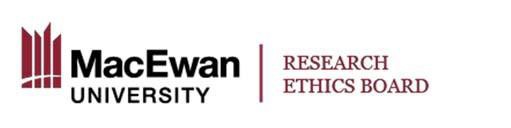 Student Proposal Template
  This form can be completed by the students and handed in to the instructor, who can then  
  evaluate the ethical aspects of the proposal using the Instructor Checklist. Final approval must be       
  given by the instructor before any research activities have begun.Student Name(s):  			 Course Name/Number :	Section:    	 Instructor Name:ApprovalI (the student) affirm that this information is correct and that if there are changes to any of this information as it affects ethics I will notify the instructor as per class protocol.Student Signature	DateAs the principal investigator I am confident that the project is within the Tri-Council Policy statement guidelines and meets the ethical standards required.Principal Investigator’s Signature	DateThe principal investigator and student should each have a copy of signed form. The Research Ethics Board does not need a copy of this form.1.	Project Summary1.1 Project Title1.2 Brief description of study1.3 Intended Participants1.4 Data Collection Methods (include any surveys/questionnaires)1.5 Data Use and Dissemination2.   Free and Informed Consent2.1 Recruitment Plans2.2 Informed Consent Process (include consent if not standard class one)2.3 Participant Withdrawal Process2.4 Conflict of interest Declaration2.5 Ethics Preparation of Students3.   Potential Risks and Benefits to Participants or Others3.1 Potential Risks to Participants3.2 Interviews & Confidentiality3.2 Data Storage & Destruction3.4 Potential Benefits to Participants or Others